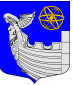 Местная администрациямуниципального образованиямуниципальный округ № 7 ПОСТАНОВЛЕНИЕ29 декабря 2017 года                                                                                           № 107/1-П-ЭОб утверждении Порядка осуществлениявнутреннего финансового контроля главными распорядителямибюджетных средств МО МО №7, главными администраторамидоходов бюджета МО МО №7, главными администраторамиисточников финансирования дефицита бюджета МО МО №7 В соответствии с частью 5 статьи 160.2-1 Бюджетного кодекса Российской Федерации, местная администрация муниципального образования муниципальный округ №7  ПОСТАНОВЛЯЕТ:		1. Утвердить Порядок осуществления внутреннего финансового контроля главными распорядителями бюджетных средств муниципального образования муниципальный округ №7, главными администраторами доходов бюджета муниципального образования муниципальный округ №7, главными администраторами источников финансирования дефицита бюджета муниципального образования муниципальный округ №7 (далее – Положение) в соответствии с приложением №1 к настоящему постановлению.		2. Главным распорядителям бюджетных средств муниципального образования муниципальный округ №7, главным администраторам доходов бюджета муниципального образования муниципальный округ №7, главным администраторам источников финансирования дефицита бюджета муниципального образования муниципальный округ №7 утвердить регламент осуществления внутреннего финансового контроля в соответствии с Положением.		3. Настоящее постановление вступает в силу со дня принятия. 		4. Контроль за исполнением настоящего постановления оставляю за собой.Глава местной администрациимуниципального образования муниципальный округ №7 						   	А.А. Гоголкин Приложение №1к Постановлению Местной администрации МО МО №7  от 29 декабря 2017 №107/1 -П-ЭПорядок осуществления внутреннего финансового контроля главными распорядителями бюджетных средств муниципального образования муниципальный округ №7, главными администраторами доходов бюджета муниципального образования муниципальный округ №7, главными администраторами источников финансирования дефицита бюджета муниципального образования муниципальный округ №71. Общие положения1.1. Настоящее Положение устанавливает требования к организации, подготовке, проведению и рассмотрению результатов внутреннего финансового контроля главными распорядителями средств бюджета муниципального образования муниципальный округ №7, главными администраторами доходов бюджета муниципального образования муниципальный округ №7, главными администраторами источников финансирования дефицита бюджета муниципального образования муниципальный округ №7 (далее совместно - администраторы).1.2. В целях настоящего Положения:к внутренним бюджетным процедурам относятся процедуры составления и исполнения бюджета, ведения бюджетного учета, составления бюджетной отчетности, осуществляемые в рамках полномочий администратора;под бюджетным риском понимается возможность наступления события, негативно влияющего на выполнение внутренних бюджетных процедур;под внутренним финансовым контролем понимается непрерывный комплексный процесс, осуществляемый руководителем и должностными лицами администратора, организующими и выполняющими внутренние бюджетные процедуры, направленный на достижение целей, закрепленных в статье 160.2-1 Бюджетного кодекса Российской Федерации.1.3. Задачей внутреннего финансового контроля является повышение экономности и результативности использования бюджетных средств, обеспечение законности выполнения внутренних бюджетных процедур, своевременное выявление недостатков (нарушений), допущенных в ходе исполнения внутренних бюджетных процедур.1.4. Предметом внутреннего финансового контроля являются внутренние бюджетные процедуры и составляющие их операции - действия по формированию документов, необходимых для выполнения бюджетной процедуры, и иные управленческие решения (далее - составляющие операции), осуществляемые администратором в рамках его полномочий.2. Организация внутреннего финансового контроля2.1. К внутренним бюджетным процедурам, в отношении которых обязательно осуществление внутреннего финансового контроля, относятся:составление и представление предусмотренных нормативными правовыми актами документов, необходимых для составления и рассмотрения проекта бюджета муниципального образования муниципальный округ №7, в том числе обоснований бюджетных ассигнований, реестра расходных обязательств;составление и представление предусмотренных нормативными правовыми актами документов, необходимых для составления и ведения кассового плана по доходам бюджета муниципального образования муниципальный округ №7, расходам бюджета муниципального образования муниципальный округ №7 и источникам финансирования дефицита бюджета муниципального образования муниципальный округ №7;составление, утверждение и ведение бюджетной росписи главного распорядителя средств бюджета муниципального образования муниципальный округ №7;составление и направление документов, необходимых для формирования и ведения сводной бюджетной росписи бюджета муниципального образования муниципальный округ №7, доведения (распределения) бюджетных ассигнований и лимитов бюджетных обязательств;составление, утверждение и ведение бюджетных смет;формирование и утверждение муниципальных заданий в отношении подведомственных администратору муниципальных учреждений;исполнение бюджетной сметы;принятие и исполнение бюджетных обязательств;принятие решений о зачете (уточнении) платежей в бюджет муниципального образования муниципальный округ №7;процедуры ведения бюджетного учета, в том числе принятие к учету первичных учетных документов, отражение информации, указанной в первичных учетных документах, в регистрах бюджетного учета, проведение оценки имущества и обязательств, проведение инвентаризаций;составление и представление бюджетной отчетности, сводной бюджетной отчетности.2.2. Под результатом выполнения внутренней бюджетной процедуры понимается сформированный документ, необходимый для реализации полномочий администратора, составленный в соответствии с требованиями нормативных правовых актов, регулирующих бюджетные правоотношения, и соответствующих правовых актов главного администратора (администратора) бюджетных средств.2.3. Порядок взаимодействия должностных лиц администратора по внутреннему финансовому контролю, процедуры подготовки к осуществлению внутреннего финансового контроля, формы систематизации и анализа информации о результатах внутреннего финансового контроля, выявления и разработки предложений по минимизации бюджетных рисков, контроля выполнения решений, принятых по рассмотрении информации о результатах внутреннего финансового контроля, порядок формирования, утверждения и актуализации карт внутреннего финансового контроля определяются регламентом администратора.2.4. Ответственность за организацию внутреннего финансового контроля несет руководитель администратора.3. Подготовка к осуществлению внутреннегофинансового контроля3.1. Подготовка к осуществлению внутреннего финансового контроля заключается в формировании (актуализации) карты внутреннего финансового контроля на очередной финансовый год.Карта внутреннего финансового контроля утверждается руководителем администратора.3.2. Процесс формирования (актуализации) карты внутреннего финансового контроля включает следующие этапы:анализ внутренних бюджетных процедур и составляющих операций, основанный на идентификации и оценке бюджетных рисков по ним, в целях установления необходимости проведения контрольных действий и определения эффективных форм контроля;формирование перечня внутренних бюджетных процедур с указанием составляющих операций, в отношении которых необходимы контрольные действия.3.3. Идентификация бюджетных рисков проводится путем анализа информации, содержащейся в документах органов муниципального финансового контроля и правоохранительных органов (в том числе постановлениях, представлениях, предписаниях, разъяснениях), рекомендациях (предложениях) внутреннего финансового аудита, путем анализа результатов осуществления внутреннего финансового контроля за предыдущий период, анализа результатов оценки качества финансового менеджмента, иной информации о выявленных нарушениях и недостатках, их причинах и условиях и заключается в определении по каждой операции возможных событий, наступление которых негативно повлияет на достижение цели внутренней бюджетной процедуры.3.4. Каждый бюджетный риск оценивается по критерию "вероятность возникновения", характеризующему ожидание наступления события, негативно влияющего на выполнение внутренних бюджетных процедур, и критерию "значимость последствий", характеризующему возможный наносимый ущерб, потери репутации администратора (снижение внешней оценки качества финансового менеджмента администратора), существенность налагаемых санкций за допущенное нарушение законодательства, снижение показателя результативности (экономности) использования бюджетных средств.3.5. Оценка вероятности возникновения риска осуществляется на основе анализа информации о следующих причинах риска:недостаточность положений правовых актов администратора, а также иных актов, распоряжений (указаний) и поручений, регламентирующих выполнение внутренней бюджетной процедуры, и(или) их несоответствие нормативным правовым актам на момент совершения операции;длительный период приведения средств автоматизации подготовки документов и(или) отражения соответствующих операций в соответствие с требованиями актуальных положений нормативных правовых актов, регулирующих бюджетные правоотношения;низкое качество содержания и(или) несвоевременность представления документов, представляемых должностным лицам, осуществляющим внутренние бюджетные процедуры, необходимых для проведения операций;наличие конфликта интересов у должностных лиц, осуществляющих внутренние бюджетные процедуры;отсутствие разграничения прав доступа пользователей к базам данных, вводу и выводу информации из автоматизированных информационных систем, а также регламента взаимодействия пользователей с информационными ресурсами;неэффективность средств автоматизации подготовки документа, необходимого для выполнения внутренней бюджетной процедуры;недостаточная укомплектованность подразделения, ответственного за выполнение внутренней бюджетной процедуры;иные причины риска.3.6. Уровень риска определяется по каждому сочетанию критериев "вероятность возникновения" и "значимость последствий" и оценивается как "низкий", "средний" и "высокий".3.7. В карте внутреннего финансового контроля по каждому предмету внутреннего финансового контроля указываются данные о лице, ответственном за выполнение составляющей операции, периодичности ее выполнения и о должностных лицах, проводящих контрольные действия, их периодичности и способах, а также формах контроля, предусмотренных в разделе 4 настоящего Положения.3.8. Актуализация карт внутреннего финансового контроля проводится:до начала очередного финансового года, но не ранее 1 ноября и не позднее 25 декабря;при принятии решения руководителем администратора о внесении изменений в карту внутреннего финансового контроля;в случае внесения изменений в нормативные правовые акты, регулирующие бюджетные правоотношения, определяющих необходимость изменения внутренних бюджетных процедур.3.9. Копии карты (актуализованной карты) внутреннего финансового контроля в течение пяти рабочих дней со дня утверждения (актуализации) направляются администратором в орган внутреннего муниципального финансового контроля муниципального образования муниципальный округ №7.4. Проведение внутреннего финансового контроля4.1. Внутренний финансовый контроль проводится в соответствии с утвержденной картой внутреннего финансового контроля следующими методами:самоконтроль - осуществляется должностными лицами администратора по совершении ими внутренних бюджетных процедур и составляющих операций путем проведения проверки каждой выполняемой ими операции на соответствие требованиям нормативных правовых актов, а также путем оценки причин, негативно влияющих на совершение операции;контроль по уровню подчиненности - осуществляется руководителем администратора (руководителем выполняющего внутренние бюджетные процедуры подразделения администратора) путем проведения контрольных действий, указанных в пункте 4.3 настоящего Положения, в отношении операций, осуществляемых подчиненными должностными лицами;контроль по уровню подведомственности - осуществляется администратором в отношении внутренних бюджетных процедур и составляющих операций, совершаемых подразделениями (должностными лицами) подведомственных администратору распорядителей и получателей бюджетных средств, администраторов доходов бюджета и администраторов источников финансирования дефицита бюджета путем проведения контрольных действий, указанных в пункте 4.3 настоящего Положения;смежный контроль - осуществляется руководителем выполняющего внутренние бюджетные процедуры подразделения администратора (иным уполномоченным лицом) путем проведения контрольных действий, указанных в пункте 4.3 настоящего Положения, в отношении операций, осуществляемых должностными лицами других структурных подразделений администратора;мониторинг - осуществляется администратором в виде регулярных в установленные администратором объеме и сроки сбора и анализа информации о результатах исполнения внутренних бюджетных процедур с оценкой качества их выполнения на основе установленных администратором количественных и(или) качественных расчетных показателей, о результативности использования бюджетных средств.4.2. Внутренний финансовый контроль проводится с соблюдением периодичности и форм контроля, устанавливаемых в карте внутреннего финансового контроля, посредством контрольных действий.4.3. К контрольным действиям относятся проверка оформления документов, являющихся основаниями для выполнения бюджетных процедур и составляющих операций, на соответствие требованиям законодательства Российской Федерации, авторизация составляющих операций, сверка данных, оценка качества выполнения внутренних бюджетных процедур.Контрольные действия проводятся сплошным или выборочным способом и подразделяются на визуальные (без использования прикладных программных средств автоматизации), автоматические (с использованием прикладных программных средств автоматизации без участия должностных лиц) и смешанные (с использованием программных средств автоматизации с участием должностных лиц при инициации или завершении операции).5. Рассмотрение результатов внутреннего финансового контроля5.1. Информация о результатах внутреннего финансового контроля должна содержать в том числе отражаемые в количественном (денежном) выражении выявленные нарушения положений нормативных правовых актов Российской Федерации, Санкт-Петербурга и муниципального образования муниципальный округ №7, регулирующих бюджетные правоотношения, актов администратора, сведения о нарушениях (недостатках) при исполнении внутренних бюджетных процедур или составляющих операций, а также сведения о причинах и обстоятельствах возникновения нарушений (недостатков) с предложениями мер по их устранению (недопущению впредь).5.2. Информация о результатах внутреннего финансового контроля в полном объеме отражается в регистрах (журналах) внутреннего финансового контроля администратора в течение одного рабочего дня после ее получения, подлежит учету и хранению в установленном порядке, в том числе с применением автоматизированных информационных систем.5.3. Информация о результатах внутреннего финансового контроля не реже одного раза в полугодие (не позднее 31 июля и 31 января соответственно) представляется руководителю администратора с одновременным направлением копии в орган внутреннего муниципального финансового контроля муниципального образования муниципальный округ №7.Указанная информация представляется в течение одного рабочего дня с даты выявления нарушений, влекущих применение к администратору или подведомственному ему получателю бюджетных средств (либо их должностным лицам) мер ответственности.5.4. По итогам рассмотрения информации о результатах внутреннего финансового контроля руководитель администратора может принимать решение(я):о совершенствовании (принятии) правовых актов администратора, приведении их в соответствие с нормативными правовыми актами Российской Федерации, Санкт-Петербурга и муниципального образования муниципальный округ №7;об устранении выявленных нарушений (недостатков) и сроках устранения указанных нарушений;о применении материальной и(или) дисциплинарной ответственности к виновным должностным лицам;о внесении изменений в карту внутреннего финансового контроля;о внедрении (повышении эффективности) программных продуктов, позволяющих оптимизировать ведение внутреннего финансового контроля, предусматривающих автоматические контрольные действия в отношении отдельных контролируемых операций;об уточнении прав доступа пользователей администратора к используемым им базам данных, к вводу и выводу информации из используемых автоматизированных информационных систем;об уточнении вопросов учетной политики администратора;об уточнении прав по формированию финансовых и бухгалтерских документов, а также прав доступа к активам и записям;о повышении эффективности кадровой политики, в том числе в части, касающейся распределения должностных полномочий и обязанностей, повышения квалификации, устранения конфликта интересов;об устранении иных факторов бюджетных рисков.Руководитель администратора информирует орган внутреннего муниципального финансового контроля муниципального образования муниципальный округ №7 о принятом решении в течение пяти рабочих дней с даты его принятия.5.5. Руководитель администратора осуществляет контроль выполнения решений, принятых по рассмотрении информации о результатах внутреннего финансового контроля.5.6. Хранение регистров (журналов) внутреннего финансового контроля осуществляется способами, обеспечивающими их защиту от несанкционированных исправлений, утраты целостности информации в них и сохранность самих документов.